Name:Class: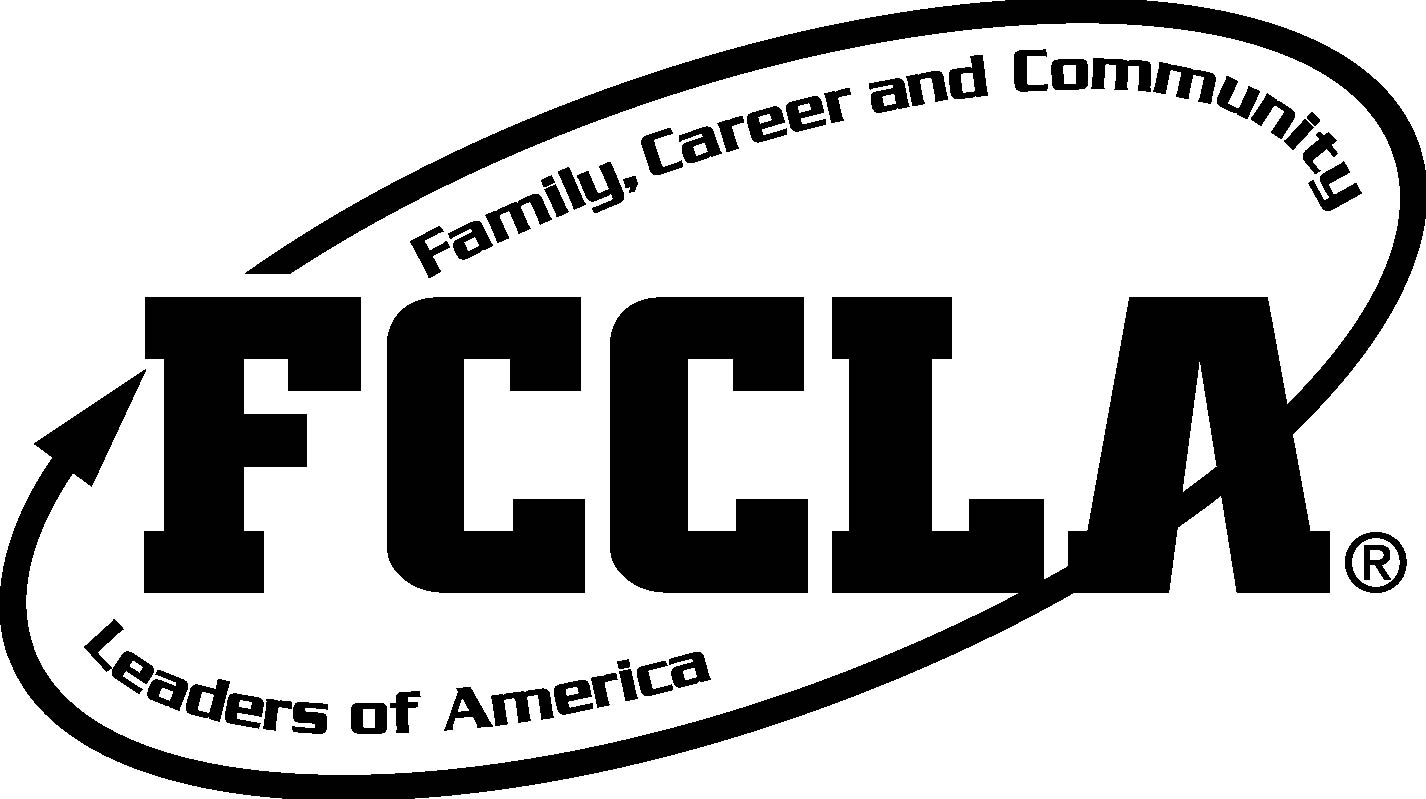 What was your goal:Which POWER of ONE unit does your goal fall under? (circle)A Better You	Family Ties	Working on WorkingTake the Lead	Speak Out for FCCLAWas your goal SMART? Describe how it meets the 5 criteria:Specific:Measurable:Attainable:Realistic:Timely:Did anyone help you with your goal? How did you treat them? Did anyone hinder you from achieving your goal?Describe your effort in achieving your goal:What challenges did you face with your goal?What successes did you experience with this goal?If you could do this project all over again, what would you do? (Be specific, tell me about the goal, how would you achieve it and why it’s important to you?)What advice do you have for future FACS students who will do the Power of One project?